Tysta leken börjar nu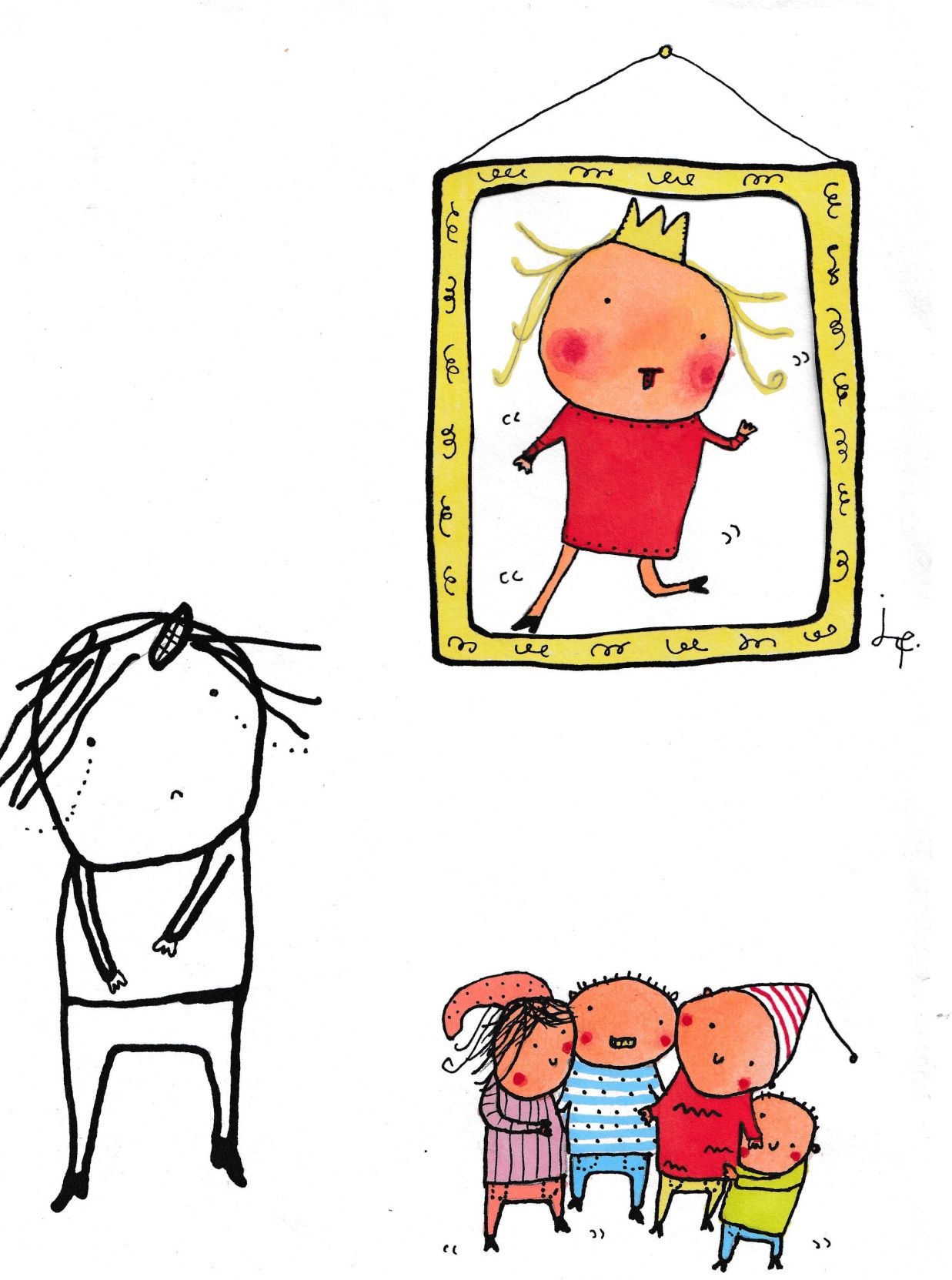 